Sello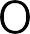 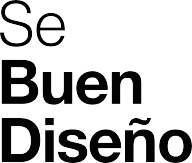 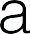 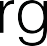 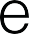 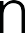 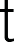 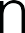 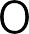 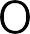 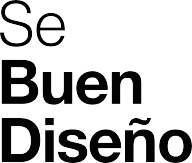 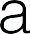 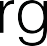 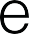 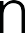 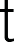 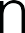 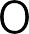 Buen DiseñoargentinoAnexo IIFormulario de Inscripción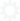 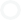 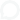 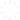 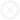 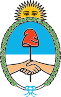 Subsecretaría de Productividad y Desarrollo Regional PyMESecretaría de la PyME y los EmprendedoresMinisterio de Desarrollo ProductivoANEXO II	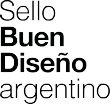 Sello deBuen Diseño Argentino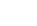 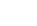 **REGISTRO MiPyME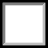 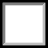 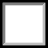 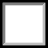 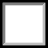 1-10Si11-30	31-50	Más de 50No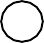 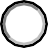 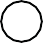 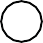 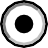 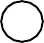 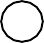 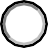 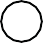 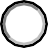 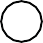 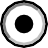 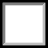 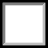 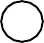 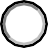 Si	No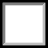 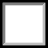 Actividad: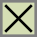 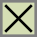 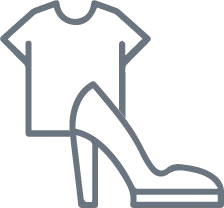 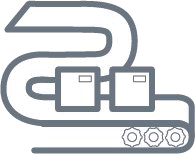 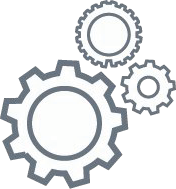 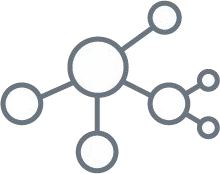 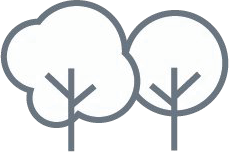 TIPO DE INSCRIPCIÓNSeleccione el producto que va a presentar para la distinción SBD de acuerdo a la categoría y subcategoría que corresponda.Para la postulación en la subcategoría ”sistemas de identidad” comprendida en la categoría Estrategias de Comunicación deberá  completar  únicamente  los puntos  1, 7, 8, 9, 10, y 11 del  presente  formulario.Para todas las demás subcategorías deberá completar únicamente los puntos 1, 2, 3, 4, 5, 6 y 11 del presente formulario.Recuerde que deberá completar un formulario por cada presentación que realice. 
La presentación de esta información es EXCLUYENTE para la inscripción.Selección de la categoría de inscripciónMOBILIARIO Y EQUIPAMIENTOMobiliario y equipamiento para espacios públicos.Iluminación para espacios públicos.Bancos, cestos, bolardos, paradas de colectivos, señalética, bicicleteros, juegos de plaza, máquinas de ejercicio, bebederos, entro otros.Artefactos de iluminación para uso urbano.Sanitarios, grifería y revestimientos.Inodoros, bidet, mamparas, lavabos, bachas( para baño y cocina), grifería en general. Revestimientos azulejos, baldosas, mosaicos, de madera, entreotros.PRODUCTOS PARA EL HOGAR, OFICINA Y RECREACIÓNProductos de bazar y librería.Juegos, juguetes y equipamiento para niños.Productos para deportes y recreación.Elementos de escritura, papelería, y accesorios para escritorio. Vajilla, cubertería, utensilios de cocina, baterías decocina, manteles, individuales, coladores, contenedores. Productos para higiene personal. Productos para higiene de hogar.Contenedores y organizadores.Vasos, mamaderas, carritos, asientos para autos, andadores, gimnasios para bebes, juegos de mesa ,juguetes para el jardín e interior, rodados de arrastre, atriles de pintura, juegos didácticos, juegos de jardín.Pelotas, raquetas, arcos y elementos de entrenamiento, bicicletas deportivas, equipamiento y dispositios de gimnasios, elementos de buceo, para equitación, golf, surf, equipamiento para deportes de nieve, equipo de escalada. Carpas y elementos de camping, bolsas de dormir, parrillas portátiles, marmitas. Instrumentos musicales y equipos de sonido.Artículos para jardín y mascotas.Cuchas, correas, rascadores, bowls, juguetes para mascotas. Palas, rastrillos, mangueras, piletas, utensillos para asado, parrillas.INDUMENTARIA CALZADO Y ACCESORIOSIndumentaria. Indumentaria de trabajo.Indumentaria deportiva.Indumentaria en general para adultos y niños.Indumentaria para usos especíﬁcos vinculados al trabajo. Indumentaria para usos especíﬁcos vinculados al deporte.Accesorios.Calzado. TextilesEquipaje, bolsos, carteras, mochilas, billeteras, cinturones, corbatas, sombreros. Anteojos. Joyería y bijouterie como pulseras, anillos, gargantillas.Zapatos, sandalias, zaptillas, ojotas, botas, para uso recreativo, profesional y/o deportivo de todos los segmentos etarios.De punto, de plano, de tapicería.COMUNICACIÓN ESTRATÉGICASistemas de Identidad.Comunicación integral paraproductos, sistemas de imagen empresarial y/o institucional, desarrollos de marca, diseño de exposiciones y/o eventos.Productos editoriales. Productos digitales.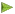 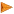 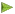 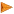 Tipografía.Diseño de información.Libros, revistas, publicaciones.Aplicaciones, interfaces, juegos digitales, redes, web, diseño de UX, diseño interactivo.Familias tipográﬁcas, especímenes, dingbats.Señalética urbana, señalética institucional, infografías, diseño para la educación.Esta inscribiendo una línea, colección o un producto unitario?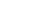 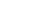 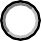 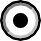 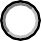 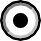 Nombre del producto, línea o colecciónEn caso de presentar una línea o colección completar y pasar a 5En caso de presentar un solo producto solo complete la primera línea de la siguiente tablaContexto del producto, línea o colección¿Por qué sería un producto de buen diseño?El producto en la empresaContexto en el que se generó el sistema de identidadAtributos del sistemaComponentes del sistemaDetalle las piezas de comunicación que integran la estrategia.Registro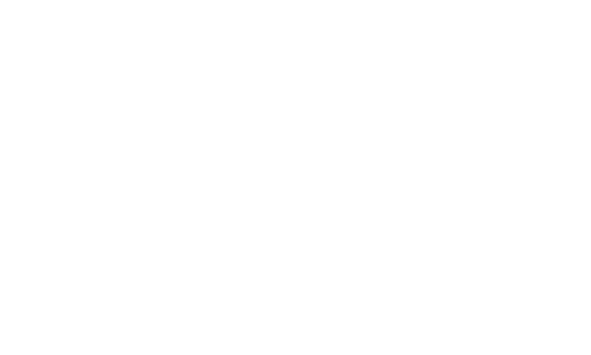 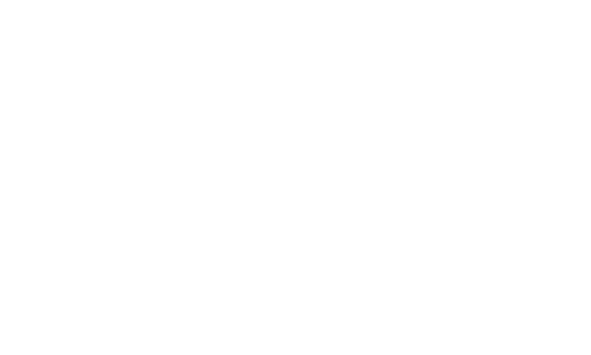 ProfesionalesSi incorporó profesionales de diseño de forma externa especiﬁque:Si el diseño del producto se realizó en forma interna especiﬁque:¿En qué fase se encuentra la empresa actualmente?	Seleccionar solo una opción¿En qué fase se encuentra la empresa actualmente?	Seleccionar solo una opciónExpansión.Consolidación.Supervivencia.Inicio.NS/NC.CATEGORÍASUBCATEGORÍATIPO / EJEMPLOPRODUCTOS PARA LA INDUSTRIA Y TRANSPORTEVehículos y transporte.Motos, bicicletas, embarcaciones, aeronaves, casas rodantes. Trenes, colectivos, camiones, trailers, food trucks. Transporte de pasajeros o de cargas, de uso personal o comercial, sin importar el tipo de motorización. Llantas, kits de personalización, accesorios para vehículos, porta equipajes, iluminación adicional.Equipamiento para el agro.Cosechadoras, pulverizadoras,tractores, enfardadoras, maquinarias vinculadas a alguna agroindustria especíﬁca, autopropulsados o de tiro.Herramientas y máquinas-herramienta.Maquinaria vinculada a la producción industrial.Herramientas manuales (eléctricas o no) como martillos, llaves, taladros, lijadoras artículos de ferretería.Equipamiento médico y ortopedia.Equipamiento médico electrónico o especiﬁco. Ecógrafos, máquinas de anestesia, instrumental. Sillas de ruedas, bastones, muletas, prótesis. Mobiliario hospitalario.Productos eléctricos y electrónicos de vinculados a la producción y/o comercial.Impresoras 3D, balanzas, consolas de comando, cajas registradoras, calculadoras, scanner 3D, sistemas de control (sensores, cámaras, etc.). Máquinas de juegos.Envases y embalajes.Envases estructurales, primarios, secundarios y de exportación.MOBILIARIO Y EQUIPAMIENTOMobiliario y equipamiento para el hogar, interior y exterior.Sillas, sillones, mesas, camas, alfombras, cortinas, mobiliario infantil como cunas y moisés. Textiles para el hogar.Iluminación para el hogar, interior y exterior.Artefactos de iluminación, empotrables, de mesa, de pie, para uso hogareño, tanto en interiores como exteriores.Línea blanca y electrodomésticos.Lavarropas, heladeras, cocinas, anafes, cafeteras, secadores de pelo, microondas.Mobiliario y equipamiento para el comercio e instituciones.Mobiliario de oﬁcina como escritorios, sillas de trabajo, separadores, aparadores, exhibidores, sistemas para coworking.Iluminación para el comercio e instituciones.Artefactos de iluminación, empotrables, de mesa, de tanto en interiores como exteriores.Nombre comercial del productoDescriba ¿Qué es?	Por ejemplo una satén,unecógrafo, un salero, una silla ouna cómodaPiezaFunciónCircuitoResponsable a cargo del equipo diseño/desarrollo del producto presentado:Responsable a cargo del equipo diseño/desarrollo del producto presentado:Responsable a cargo del equipo diseño/desarrollo del producto presentado:Responsable a cargo del equipo diseño/desarrollo del producto presentado:Nombre y apellido:Profesión:Email:Teléfono:Equipo de diseño/desarrollo del producto presentadoEquipo de diseño/desarrollo del producto presentadoEquipo de diseño/desarrollo del producto presentadoEquipo de diseño/desarrollo del producto presentadoNombre y apellido:Profesión:Email:Teléfono: